DAFTAR PUSTAKAApriliansyah, A., Suryhawan, A., & Supardi. (2020). Rancang Bangun Mesin Uji Tarik Dan Uji Bending Untuk Pengujian Bahan Komposit Polimer. 3(1), 1–10.Apriliyanto, Praba, Mahendra, & Arya. (2014). Analisis variabel proses produk pengecoran logam menggunakan cetakan sand casting. Jurnal Teknik Mesin, 02(02), 70–78.Dieter, G. E. (1961). Mechanical Metallurgy.Fahri, M. (2022). Efektifitas Cetakan Pasir Terhadap Kualitas Produk Pulley Berbahan Alumunium Daur Ulang. 2, 720–729.Mahmudi, H. (2021). Analisa Perhitungan Pulley dan V-Belt Pada Sistem Transmisi Mesin Pencacah.Prihartono, J., Nurdiansyah, I., & Rockwell, M. (2022). PERANCANGAN ALAT UJI KEKERASAN METODE BRINELL DAN ROCKWELL BERDASARKAN VDI 2221. 24(1), 35–40.Siswanto, R. (2014). ANALISIS PENGARUH TEMPERATUR DAN WAKTU PELEBURAN TERHADAP KOMPOSISI AL DAN MG MENGGUNAKAN METODE PENGECORAN TUANG. 1–6.Sudaryanto, Santoso, Utomo, & Satrio. (2021). PENGECORAN PULLEY B3 x 6 INCH DAN ANALISIS CACAT DALAM PENGECORAN.Sudjana, H. (2008). Teknik Pengecoran Jilid 2 untuk SMK.Suharno, Harjanto, B., & Khoirrudin, S. (2013). PENGARUH VARIASI JUMLAH SALURAN MASUK TERHADAP STRUKTUR MIKRO, KEKERASAN, DAN KETANGGUHAN PENGECORAN PULLEY PADUAN ALUMINIUM Al-Si MENGGUNAKAN CETAKAN PASIR. Journal of Chemical Information and Modeling, 53(9), 1689–1699.Surdia, Tata, Saito, & Shinroku. (1985). Pengetahuan Bahan Teknik.Suzen, Z. S. (2021). Pengaruh Geometri Infill terhadap Kekuatan Tarik Spesimen Uji Tarik ASTM D638 Type IV Menggunakan Filamen PLA + Sugoi. 16(2), 140–147.Syari, Z. (2018). ANALISA KEKUATAN TARIK PADUAN ALUMINIUM DENGAN MAGNESIUM PADA DUDUKAN SHOCKBREAKER UKURAN 70 X 30 X 30 mm Zamah Syari.Weisdiyanti, N., Santoso, K., & Syavira, R. (2019). DESIGN OF A PINEAPPLE LEAF FIBER. 7(1), 18–23.Wisnujati, A., Yusuf, M., & Hudiatma, A. (2022). KARAKTERISASI PENGECORAN POROS BERULIR (SCREW) DENGAN VARIABEL PADUAN UN- SUR TITANIUM BORON DAN MAGNESIUM. March 2021, 29–36.LAMPIRANLampiran 1 Bahan-Bahan Pembuatan Pulley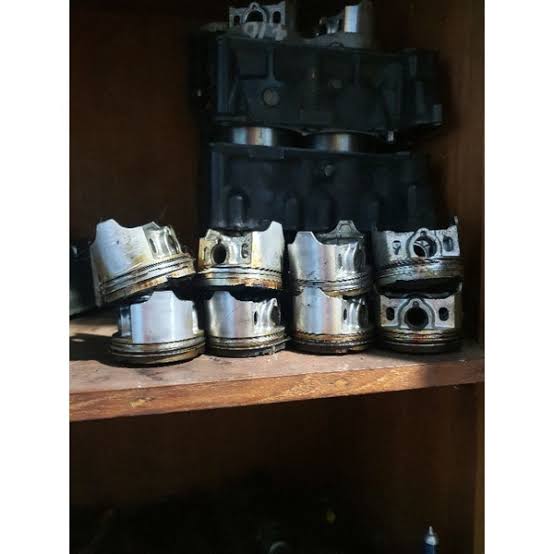 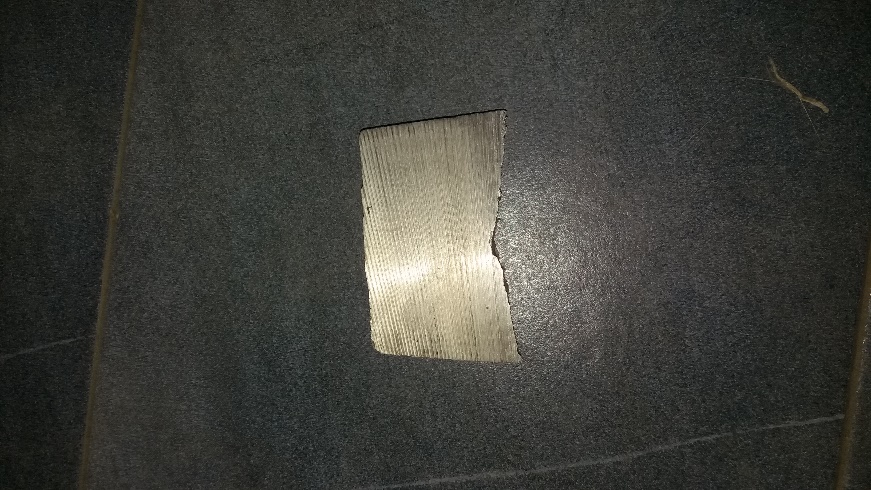 Lampiran 2 Penimbangan Bahan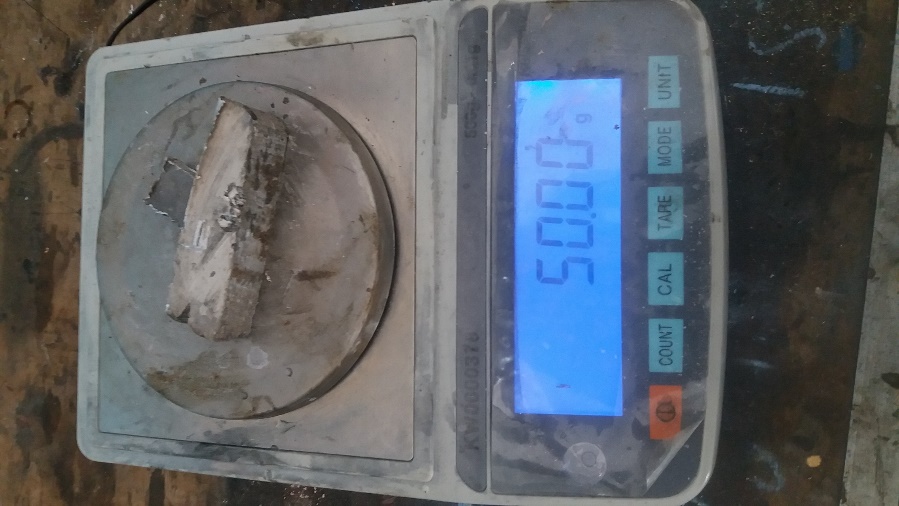 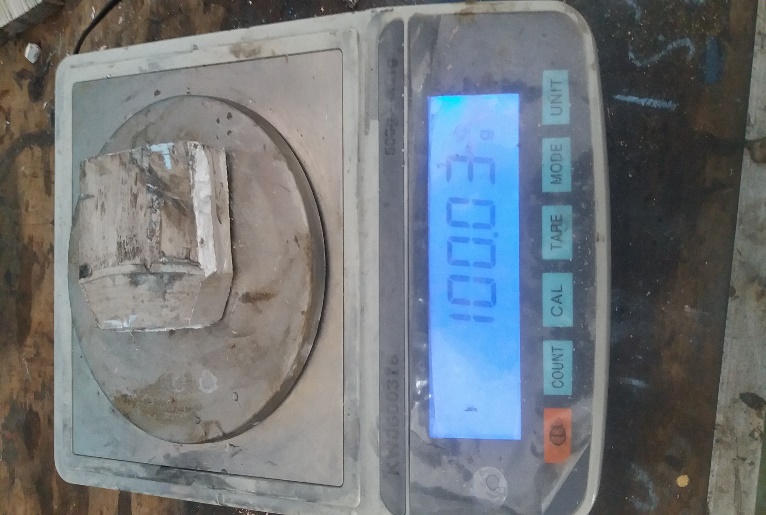 Lampiran 3 Proses Pembuatan Spesimen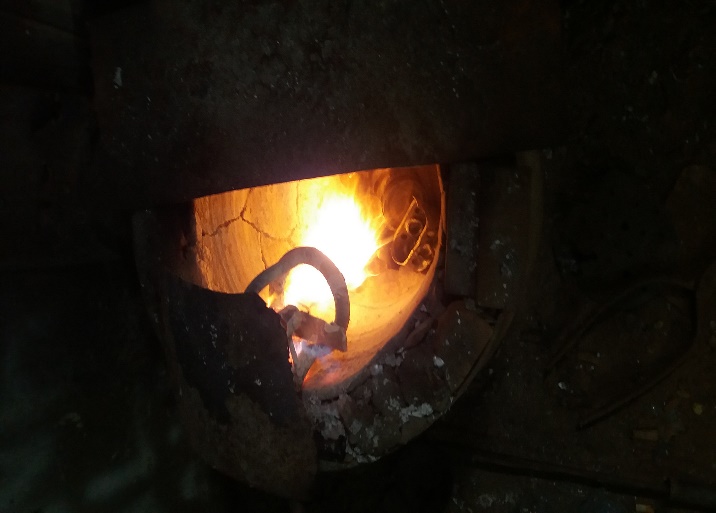 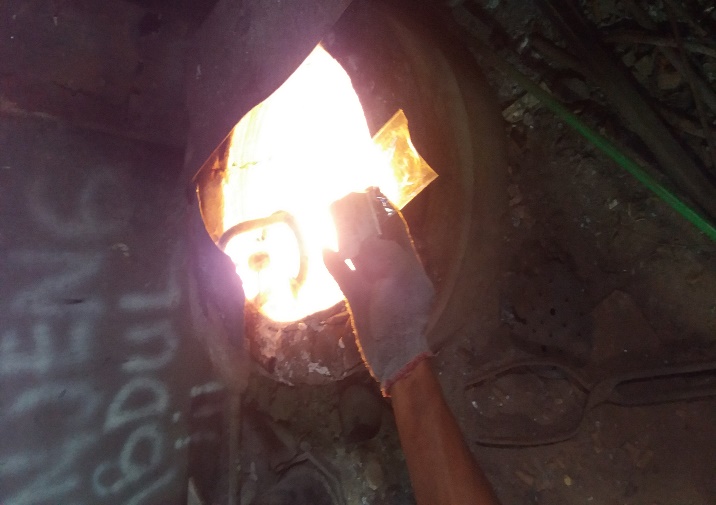 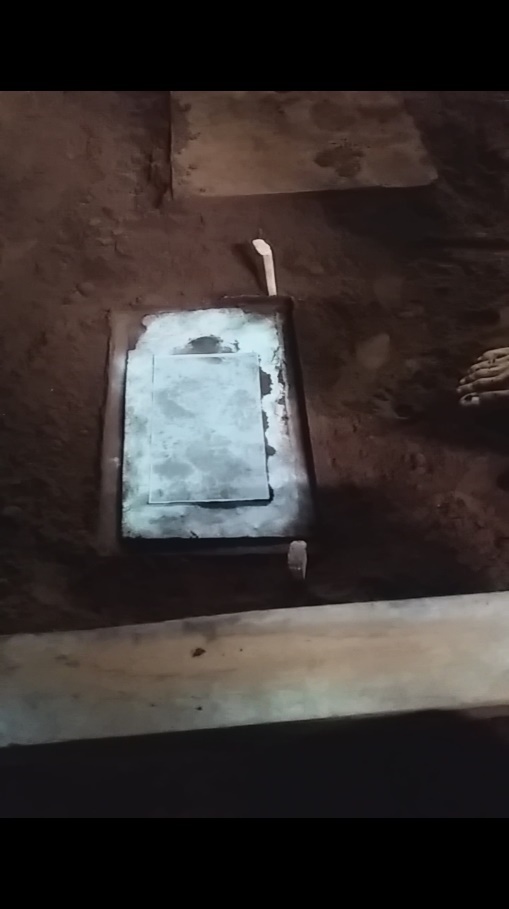 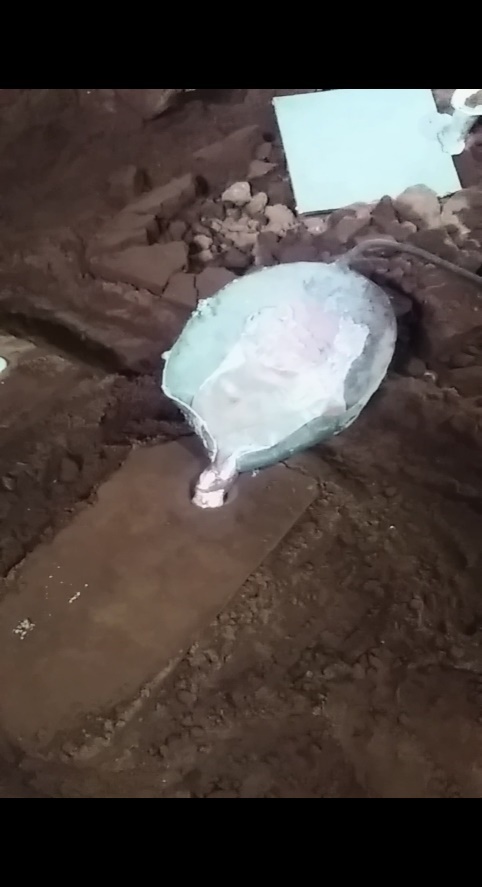 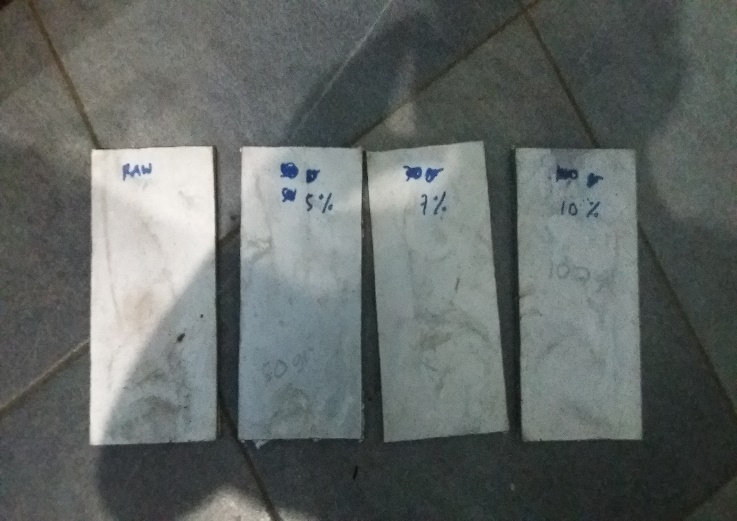 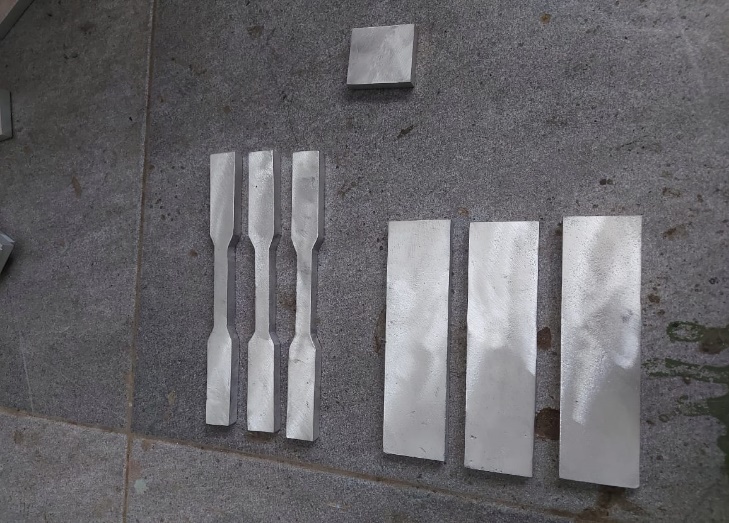 Lampiran 4 Spesimen Yang Akan Diuji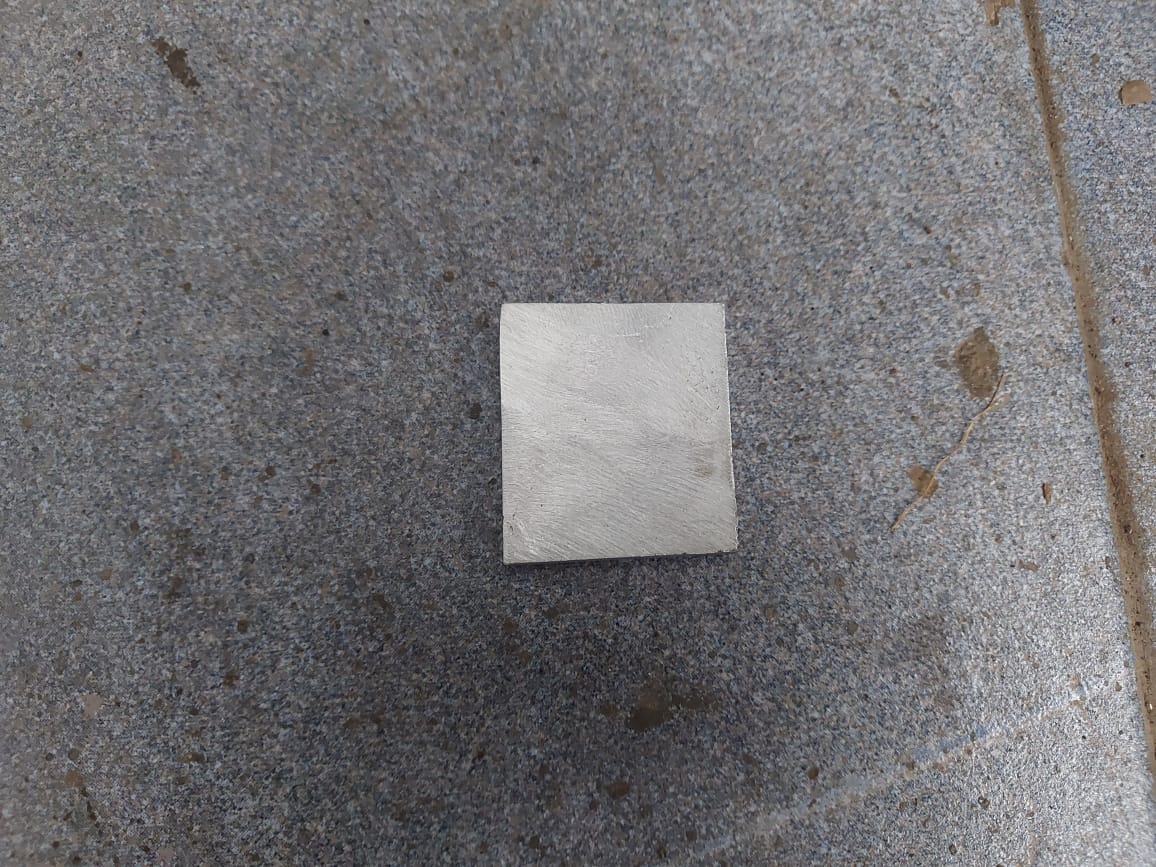 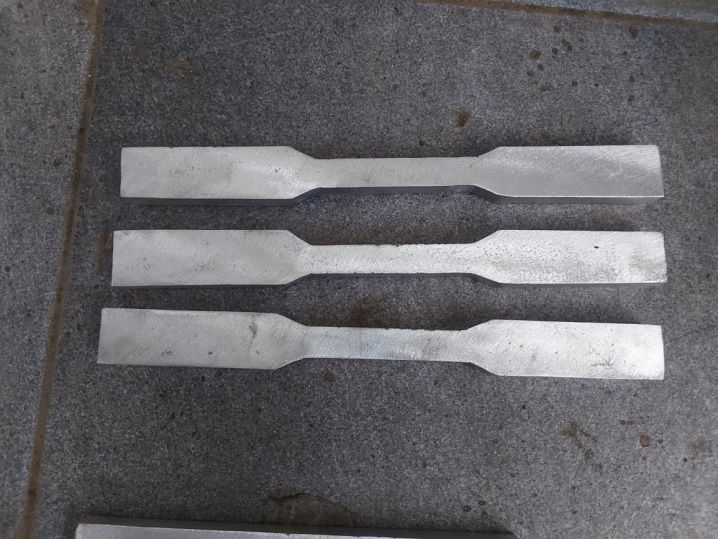 Lampiran 5 Pengujian Tarik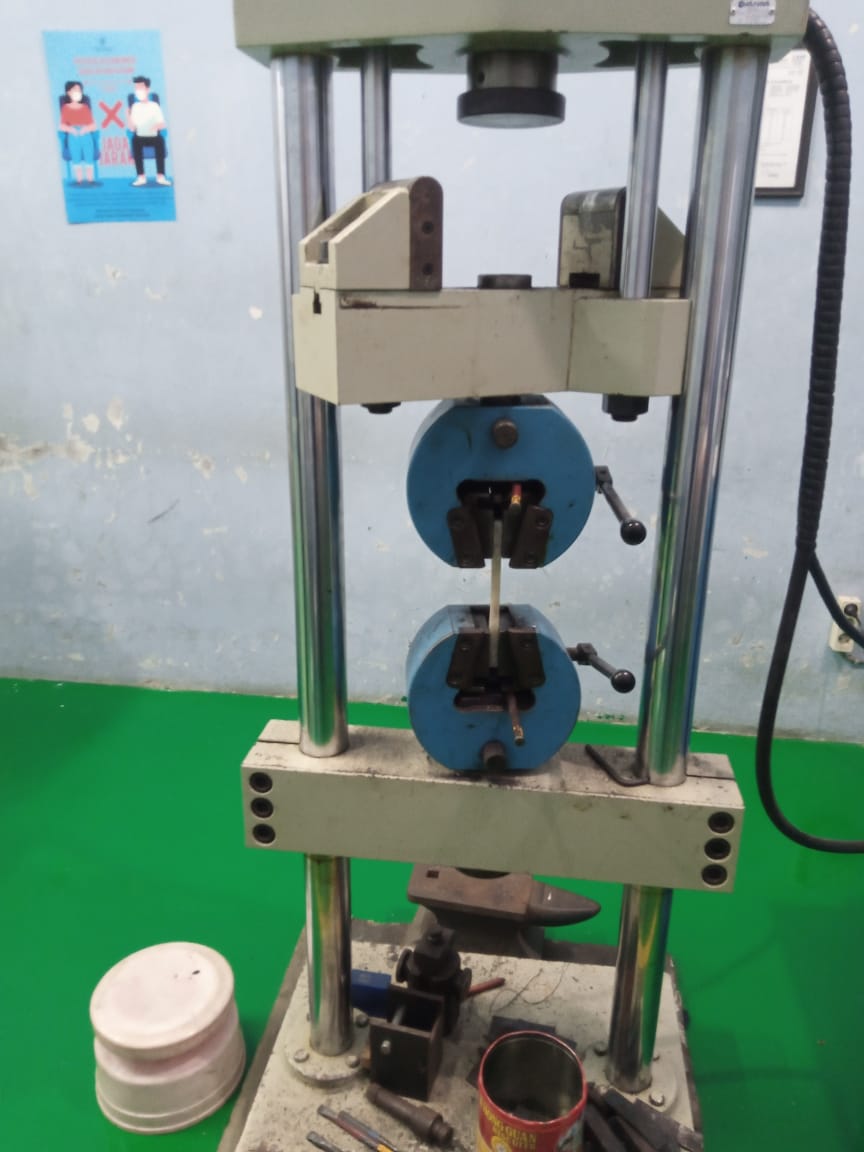 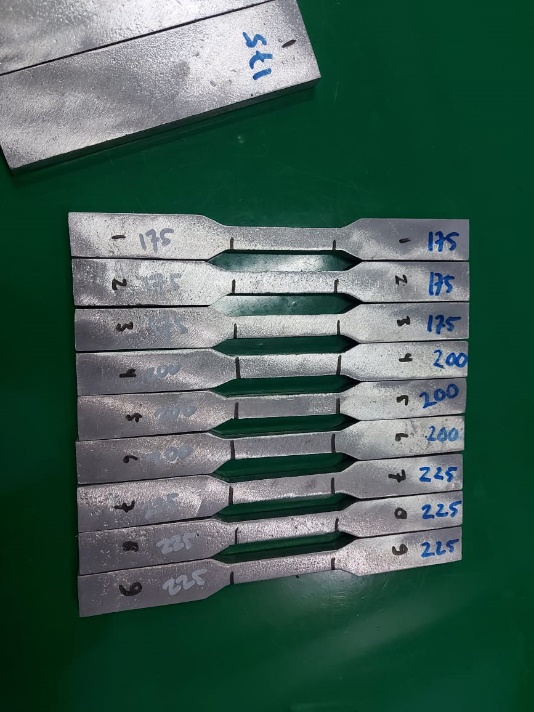 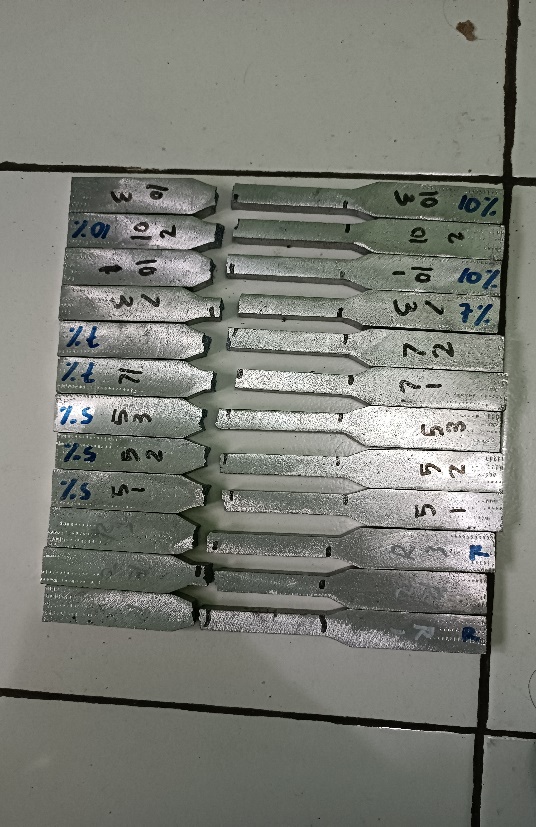 Lampiran 6 Pengujian Kekerasan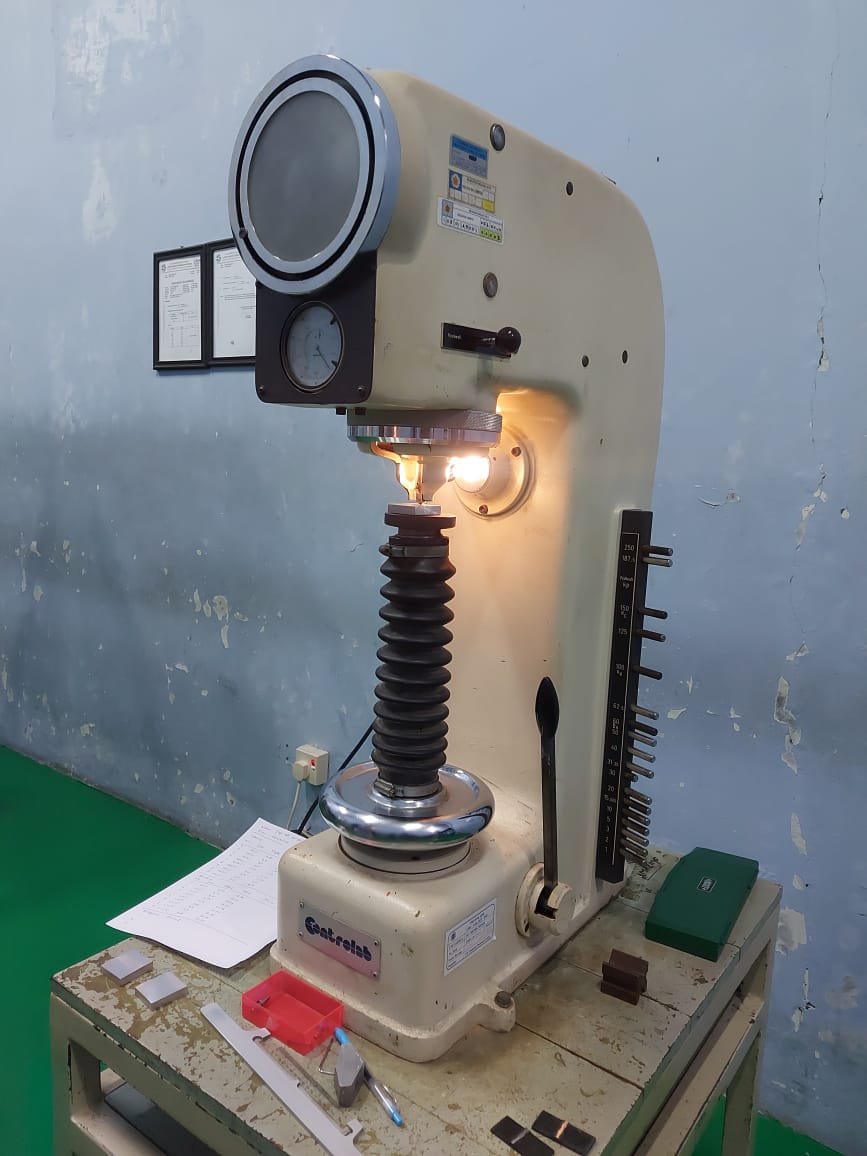 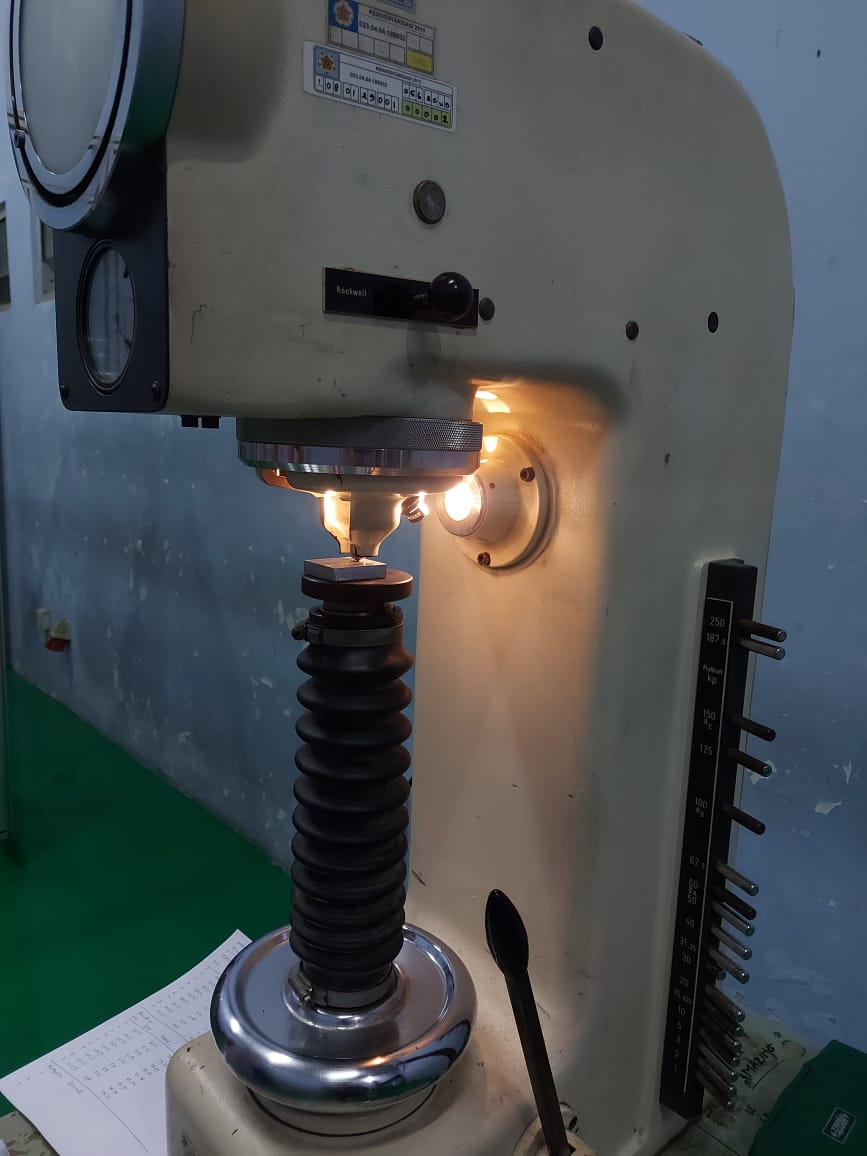 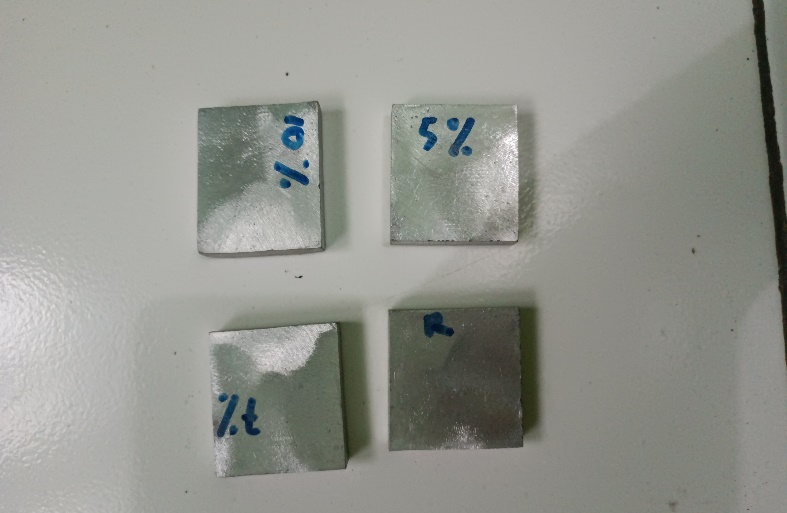 Lampiran 7 Gambar Pulley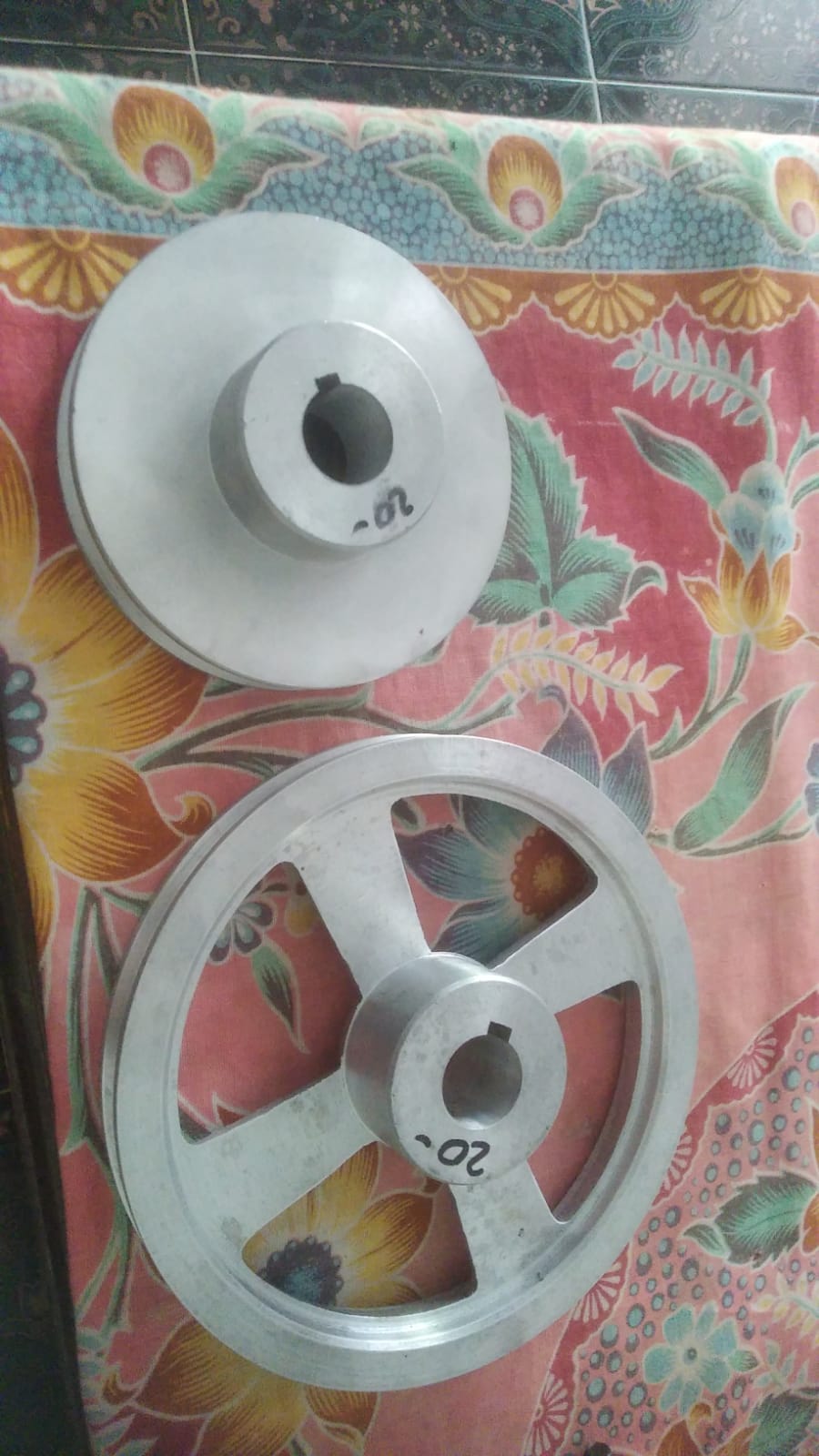 Lampiran 8 Lembar Hasil Pengujian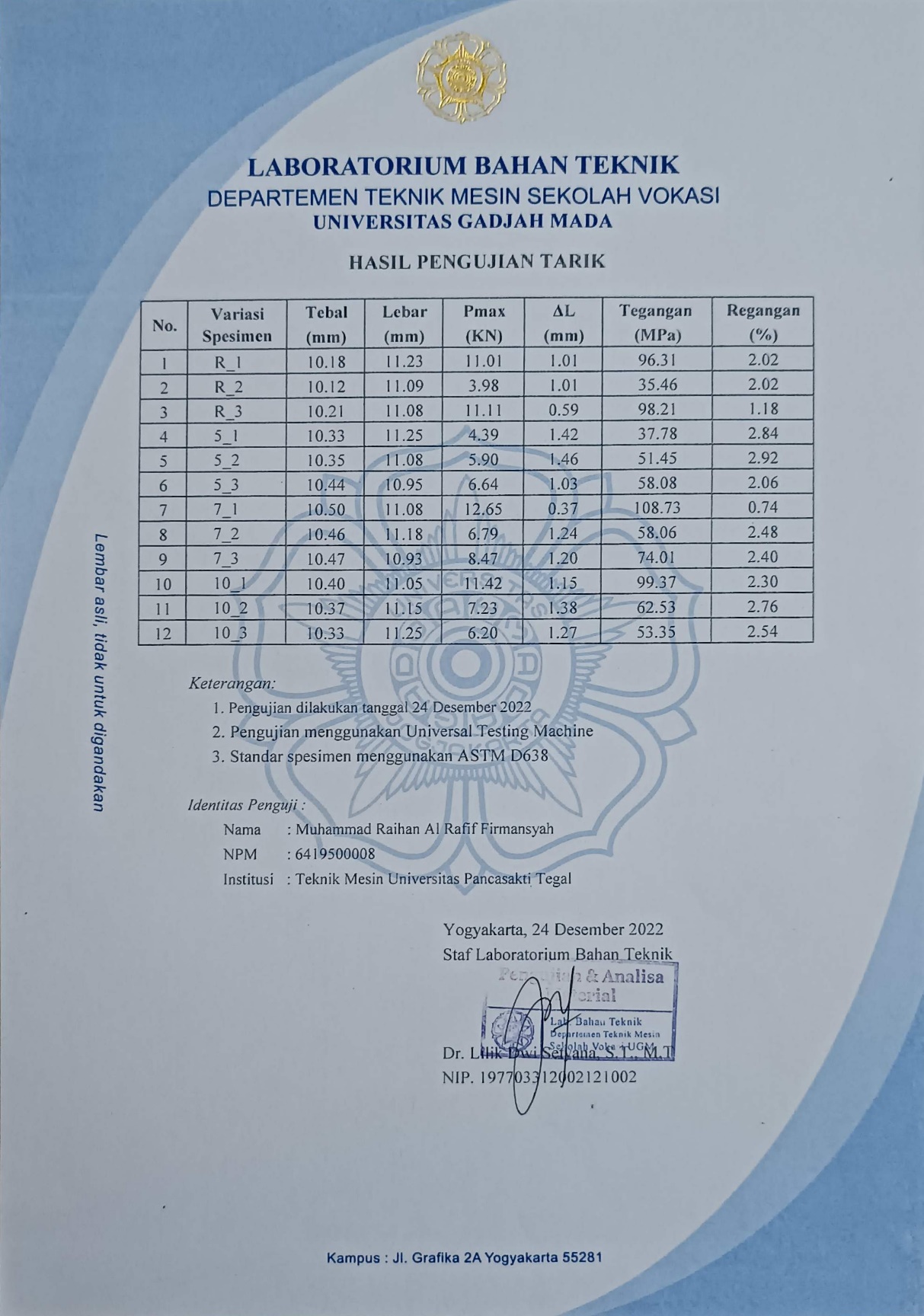 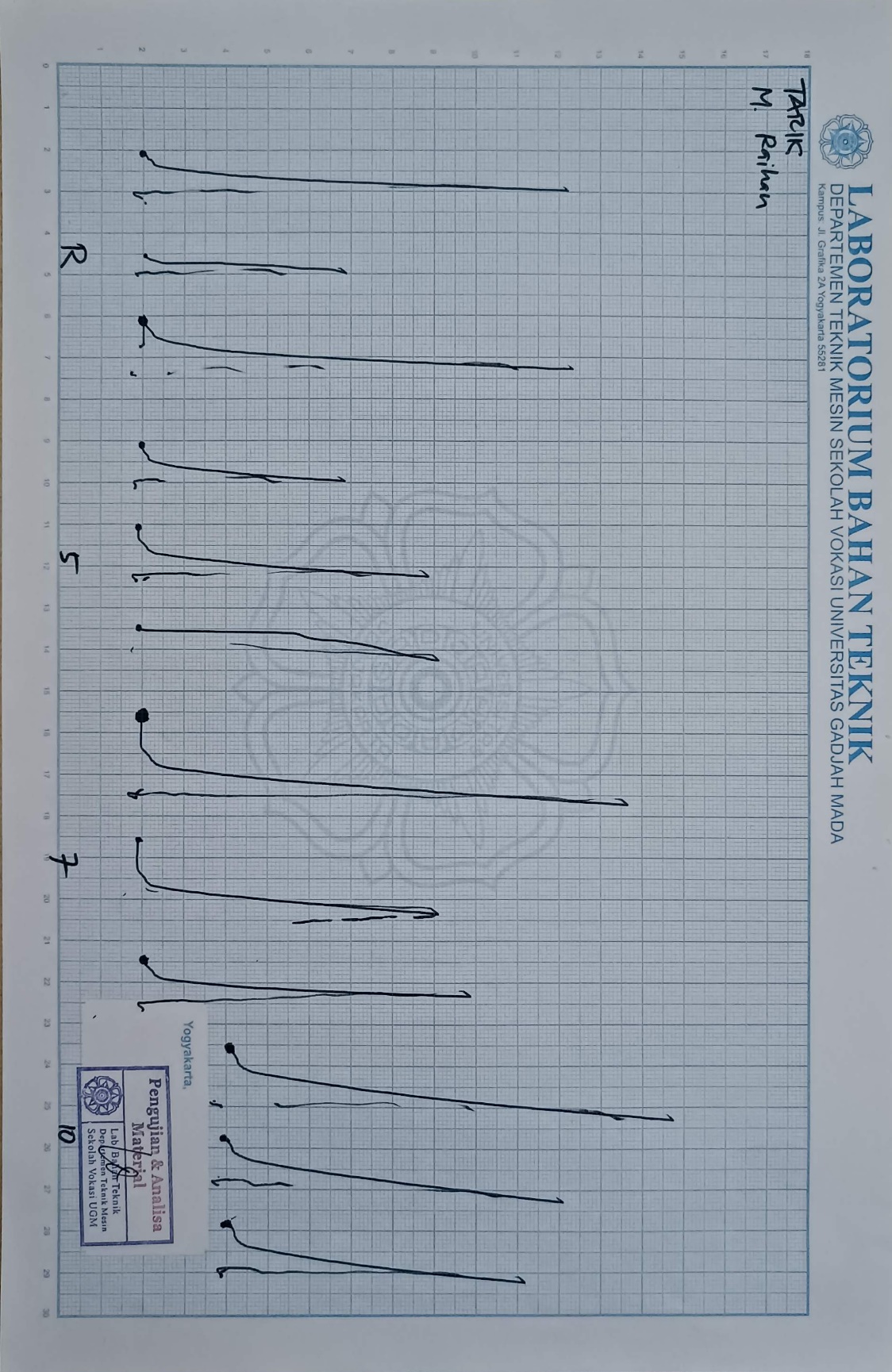 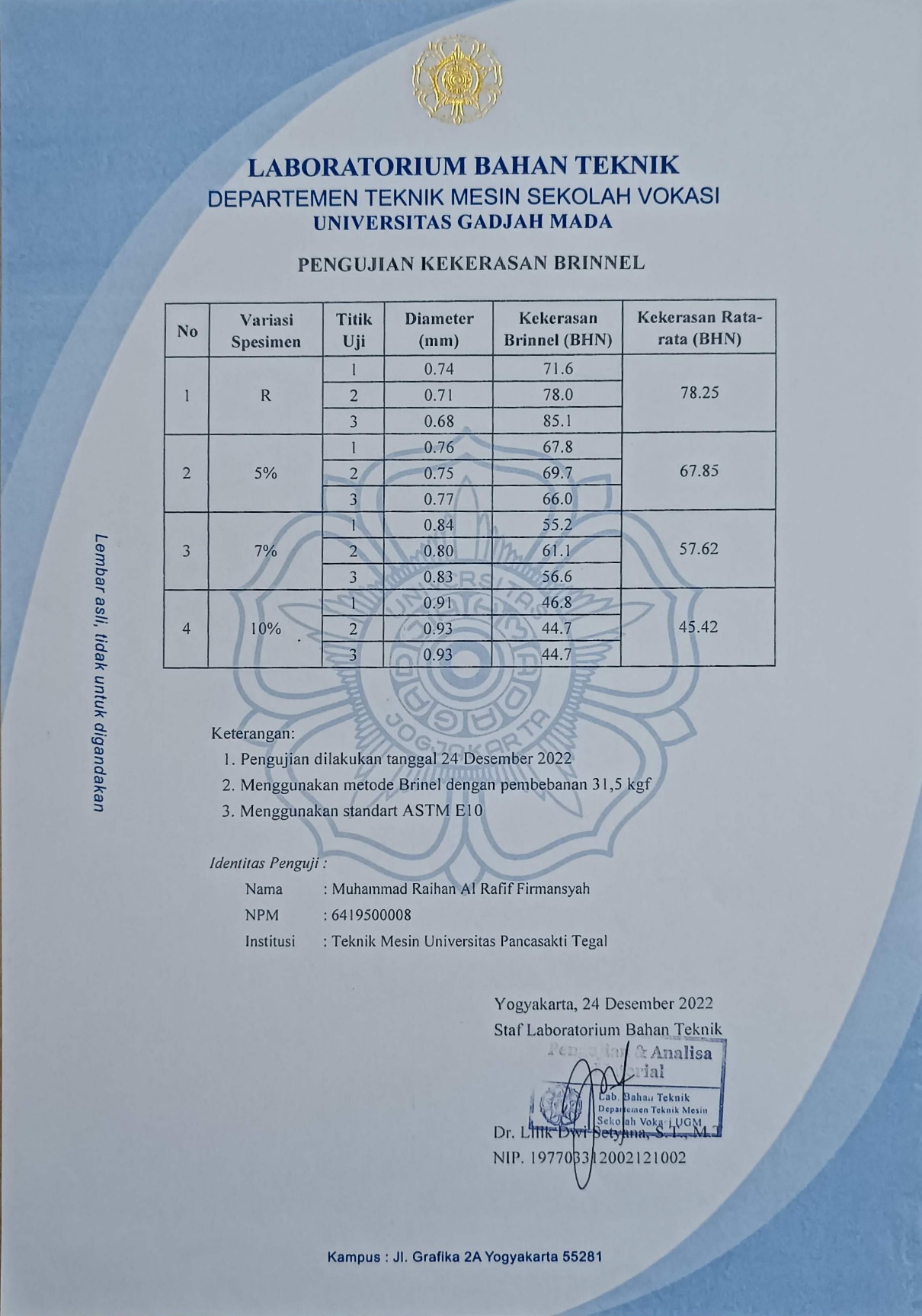 